輔具評估報告書輔具評估報告格式編號：15輔具項目名稱：站立架及傾斜床一、基本資料二、活動需求與情境評估預計使用的場合(可複選)：居家生活 照顧機構 校園學習 職場就業 其他：         活動需求(可複選)：上肢操作活動 頭頸軀幹控制訓練 下肢拉筋 下肢活動訓練其他：          使用環境特性(可複選)：居家空間狹小 常需移動推行 需跨越門檻 其他：          人力支持情況(可複選)：獨居 □有同住者 有專業人力協助：           其他：        目前使用的輔具(尚未使用者免填)：輔具種類：直立式站立架 前趴式站立架 後仰式站立架/傾斜床輔具來源：政府補助：身障 長照 職災 職再 教育 榮民 健保其他：          二手輔具：租借 媒合自購其他：          已使用約：     年 使用年限不明使用情形：已損壞不堪修復，需更新 規格或功能不符使用者現在的需求，需更換適合繼續使用，但需要另行購置於不同場所使用其他：                                    三、身體功能與構造及輔具使用相關評估四、評估結果【本評估報告書建議之輔具需經主管機關核定通過後方可購置】評估結果：不建議使用以下輔具；理由：                                                     建議使用：目前安置於機構或住院，即將返家(本項限居家使用者申請)是否需要接受使用訓練：需要 不需要是否需要安排追蹤時間：需要 不需要其他：                               五、規格配置建議輔具規格配置：其他建議：                                                                         評估單位：       嘉義縣輔具資源中心            評估人員：                職稱：   輔具評估人員      評估日期：              個案欲提出身心障礙者輔具補助申請輔具中心已協助個案提出申請請由公所端協助個案提出申請請於申請表附上估價單（需註記廠牌、型號、尺寸、規格）個案欲提出長期照顧輔具補助申請1.姓名：            2.身分證字號：                3.生日：        年      月      日4.聯絡人姓名：          與個案關係：             聯絡電話：5.戶籍地址：6.居住地址(同戶籍地)：7.聯絡(公文寄送)地址(同戶籍地 同居住地)：8.是否領有身心障礙證明：無 有9.身心障礙類別(可複選)：第一類 第二類第三類 第四類第五類 第六類 第七類 第八類 其他：       10.身心障礙程度分級：輕度 中度 重度 極重度輔具使用之相關診斷(可複選)：植物人 智能障礙 中風偏癱(左/右) 脊髓損傷(頸/胸/腰/薦) 腦外傷(左/右)小腦萎縮症 腦性麻痺 發展遲緩 運動神經元疾病 巴金森氏症 肌肉萎縮症小兒麻痺 骨折 截肢 關節炎 其他：       管路/造口(可複選)：無 氣切管 鼻胃管 尿管 胃造口 腸造口 膀胱造口其他：         輔具使用之相關診斷(可複選)：植物人 智能障礙 中風偏癱(左/右) 脊髓損傷(頸/胸/腰/薦) 腦外傷(左/右)小腦萎縮症 腦性麻痺 發展遲緩 運動神經元疾病 巴金森氏症 肌肉萎縮症小兒麻痺 骨折 截肢 關節炎 其他：       管路/造口(可複選)：無 氣切管 鼻胃管 尿管 胃造口 腸造口 膀胱造口其他：         輔具使用之相關診斷(可複選)：植物人 智能障礙 中風偏癱(左/右) 脊髓損傷(頸/胸/腰/薦) 腦外傷(左/右)小腦萎縮症 腦性麻痺 發展遲緩 運動神經元疾病 巴金森氏症 肌肉萎縮症小兒麻痺 骨折 截肢 關節炎 其他：       管路/造口(可複選)：無 氣切管 鼻胃管 尿管 胃造口 腸造口 膀胱造口其他：         身高約：     公分，體重約：     公斤身高約：     公分，體重約：     公斤身高約：     公分，體重約：     公斤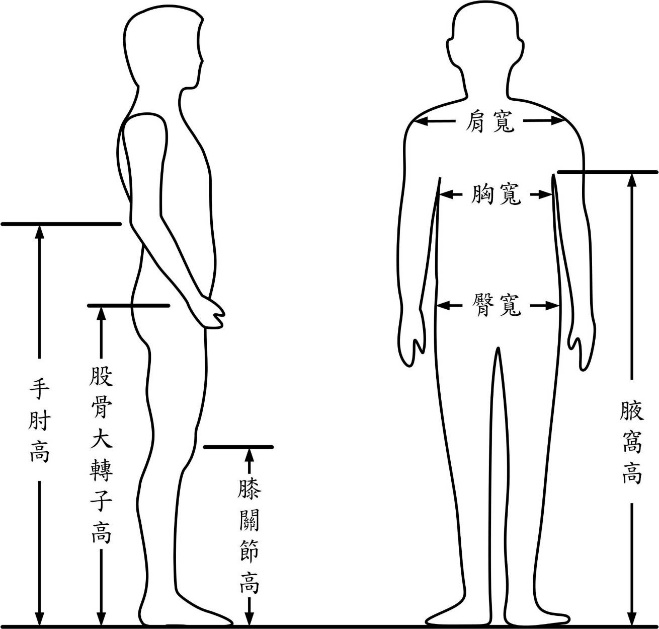 手肘高：     公分股骨大轉子高：     公分膝關節高：     公分肩寬：     公分胸寬：      公分臀寬：      公分腋窩高：    公分肌肉張力頭、頸：正常 低張 高張   軀幹：正常 低張 高張左上肢：正常 低張 高張   右上肢：正常 低張 高張左下肢：正常 低張 高張   右下肢：正常 低張 高張頭、頸：正常 低張 高張   軀幹：正常 低張 高張左上肢：正常 低張 高張   右上肢：正常 低張 高張左下肢：正常 低張 高張   右下肢：正常 低張 高張頭部控制正常 偶可維持頭部正中位置但控制不佳或耐力不足 完全無法控制正常 偶可維持頭部正中位置但控制不佳或耐力不足 完全無法控制坐姿平衡(可複選)良好 雙手扶持尚可維持平衡 雙手扶持難以維持平衡在未扶持情況下，身體明顯會倒向(可複選)：左側 右側 前方 後方良好 雙手扶持尚可維持平衡 雙手扶持難以維持平衡在未扶持情況下，身體明顯會倒向(可複選)：左側 右側 前方 後方脊柱(可複選)正常或無明顯變形受重力作用時彎曲變形，且平躺時可回復。彎曲說明：               脊柱側彎： C型  S型；主要凸向     側，頂點在     位置變形情況：部分可調整 完全固定變形過度後凸(hyperkyphosis)：部分可調整 完全固定變形過度前凸(hyperlordosis)：部分可調整 完全固定變形合併有脊柱旋轉(vertebral rotation)正常或無明顯變形受重力作用時彎曲變形，且平躺時可回復。彎曲說明：               脊柱側彎： C型  S型；主要凸向     側，頂點在     位置變形情況：部分可調整 完全固定變形過度後凸(hyperkyphosis)：部分可調整 完全固定變形過度前凸(hyperlordosis)：部分可調整 完全固定變形合併有脊柱旋轉(vertebral rotation)骨盆(可複選)正常 向前/後傾；變形情況：可調整 部分可調整 完全固定變形向左/右傾斜；變形情況：可調整 部分可調整 完全固定變形向左/右旋轉；變形情況：可調整 部分可調整 完全固定變形正常 向前/後傾；變形情況：可調整 部分可調整 完全固定變形向左/右傾斜；變形情況：可調整 部分可調整 完全固定變形向左/右旋轉；變形情況：可調整 部分可調整 完全固定變形髖部(可複選)正常 內收變形 外展變形 屈曲變形 伸直變形 風吹式變形髖脫位：        其他：          正常 內收變形 外展變形 屈曲變形 伸直變形 風吹式變形髖脫位：        其他：          膝部正常 屈曲變形 伸直變形 其他：          正常 屈曲變形 伸直變形 其他：          踝部(可複選)正常 內翻變形 外翻變形 蹠屈變形 背屈變形 其他：          正常 內翻變形 外翻變形 蹠屈變形 背屈變形 其他：          其他攣縮部位：            對站姿擺位之影響：               部位：            對站姿擺位之影響：               站姿平衡能力站起：不用手即可站起 用手協助站起 沒有協助無法站起站立平衡：放手站可抗外力扶持穩定物可抗外力需他人協助維持完全依賴站起：不用手即可站起 用手協助站起 沒有協助無法站起站立平衡：放手站可抗外力扶持穩定物可抗外力需他人協助維持完全依賴補助項目使用理由項次110 直立式站立架項次111 前趴式站立架項次112 後仰式站立架或傾斜床-手動調整型項次113 後仰式站立架或傾斜床-電動調整型直立式站立架相關配件：胸部側支撐墊：寬度可調整 高度可獨立調整骨盆側支撐墊：寬度可調整 高度可獨立調整 兩側膝部支撐配件可獨立調整設計  足部固定配件，形式：          桌板其他：          ※上述配件需至少提供3項※固定綁帶為必要之配件底座設計：底座直接附輪方便移動貼地型(需附輪板方便搬移)前趴式站立架相關配件：胸部側支撐墊：寬度可調整 高度可獨立調整 骨盆側支撐墊：寬度可調整 高度可獨立調整  膝部分隔支撐墊  足部固定配件，形式：          其他：          ※至少需提供上述3項配件※固定綁帶與桌板為必要之配件後仰式站立架或傾斜床後仰角度調整方式：手動調整型 電動調整型相關配件：頭部側支撐墊：寬度可調整 高度可獨立調整胸部側支撐墊：寬度可調整 高度可獨立調整 骨盆側支撐墊：寬度可調整 高度可獨立調整  兩側膝部分開固定設計足部固定配件，形式：          踝關節角度調整踏板手部抓握桿 支撐桌面其他：          ※上述配件需至少提供3項※固定綁帶為必要之配件建議於取得輔具後，與輔具中心預約免費的適配服務，可協助確認購買輔具符合使用需求，聯絡方式：          建議於取得輔具後，與輔具中心預約免費的適配服務，可協助確認購買輔具符合使用需求，聯絡方式：          